Приложениек решению Совета депутатовгородского округа Домодедово Московской областиот 20.12.2019 № 1-4/1017ПроектЗАКОН МОСКОВСКОЙ ОБЛАСТИО внесении изменений в Закон Московской области «О городском округе Домодедово и его границе» и Закон Московской области «О границе городского округа Чехов»               Статья 1Внести в Закон Московской области № 234/2006-ОЗ «О городском округе Домодедово и его границе» (с изменениями, внесенными законами Московской области № 59/2009-ОЗ, № 171/2009-ОЗ, № 183/2010-ОЗ, № 7/2011-ОЗ, № 178/2011-ОЗ, № 115/2017-ОЗ, №18/2019-ОЗ)следующие изменения:1) в приложении 1:карту (схему) изложить в следующей редакции:«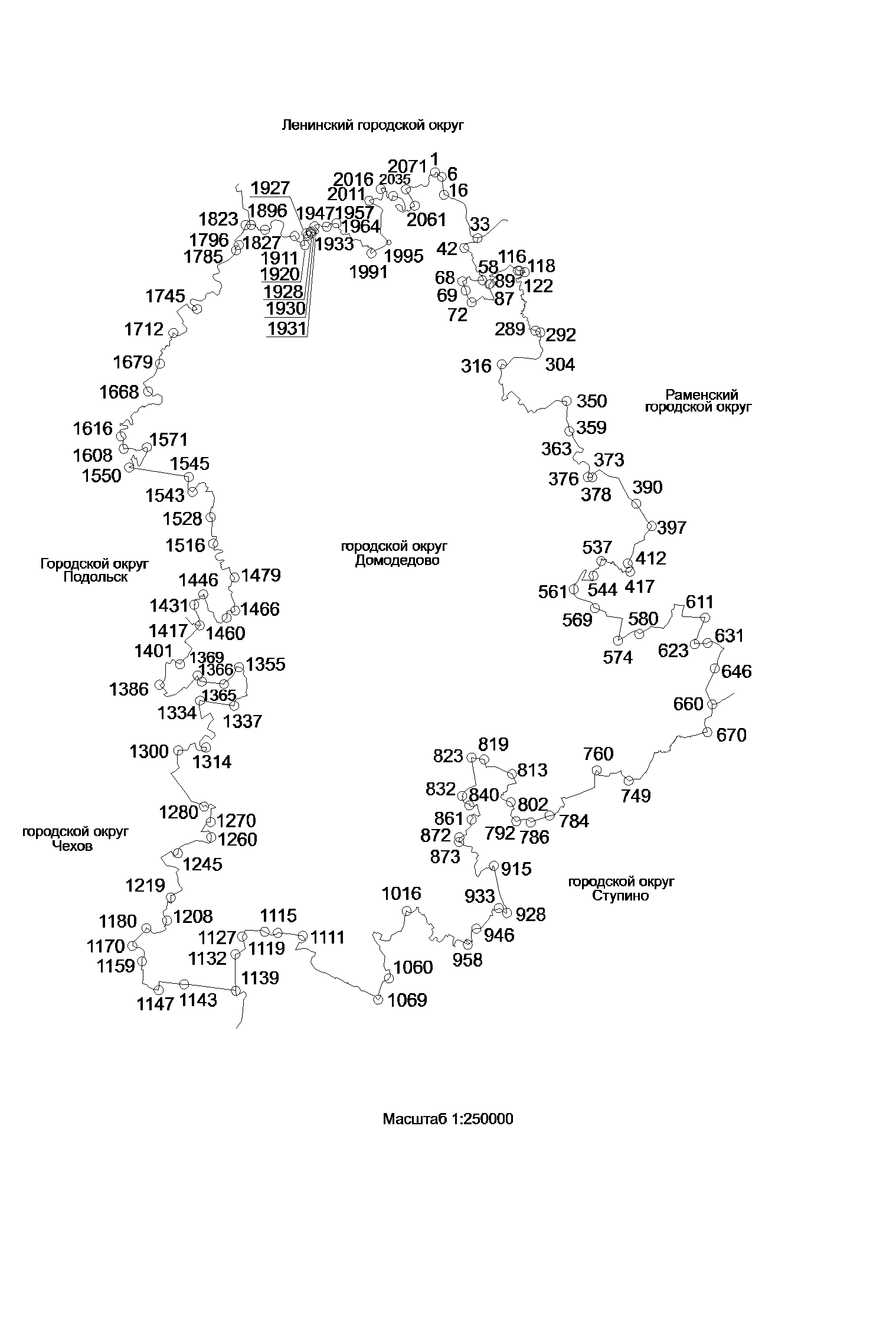                                                                                                                                   »;часть 1 изложить в следующей редакции:«1. Площадь территории городского округа Домодедово составляет 81873 га.»;в части 3:пункты 76 – 78 изложить в следующей редакции:«76) от точки 1245 граница проходит по северной границе деревни Максимиха, административно подчиненной городу Домодедово Московской области (точка 1260); 77) от точки 1260 граница проходит в северо-западном направлении по западной и южной границе военного городка «Степыгино» (точка1270); 78) от точки 1270 граница проходит по юго-западной границе деревни Степыгино административно подчиненной городу Домодедово Московской области, далее пересекает автомобильную дорогу М-2 «Крым» - Троицкое – Добрыниха (точка 1280);»;2) в приложении 2:строки 1261 – 1269 признать утратившими силу;дополнить строками 12611 – 12691 следующего содержания:«».Статья 2Внести в Закон Московской области № 119/2017-ОЗ (с изменением, внесенным Законом Московской области №107/2019-ОЗ) «О границе городского округа Чехов» следующие изменения:1) в приложении 1:карту (схему) изложить в следующей редакции:«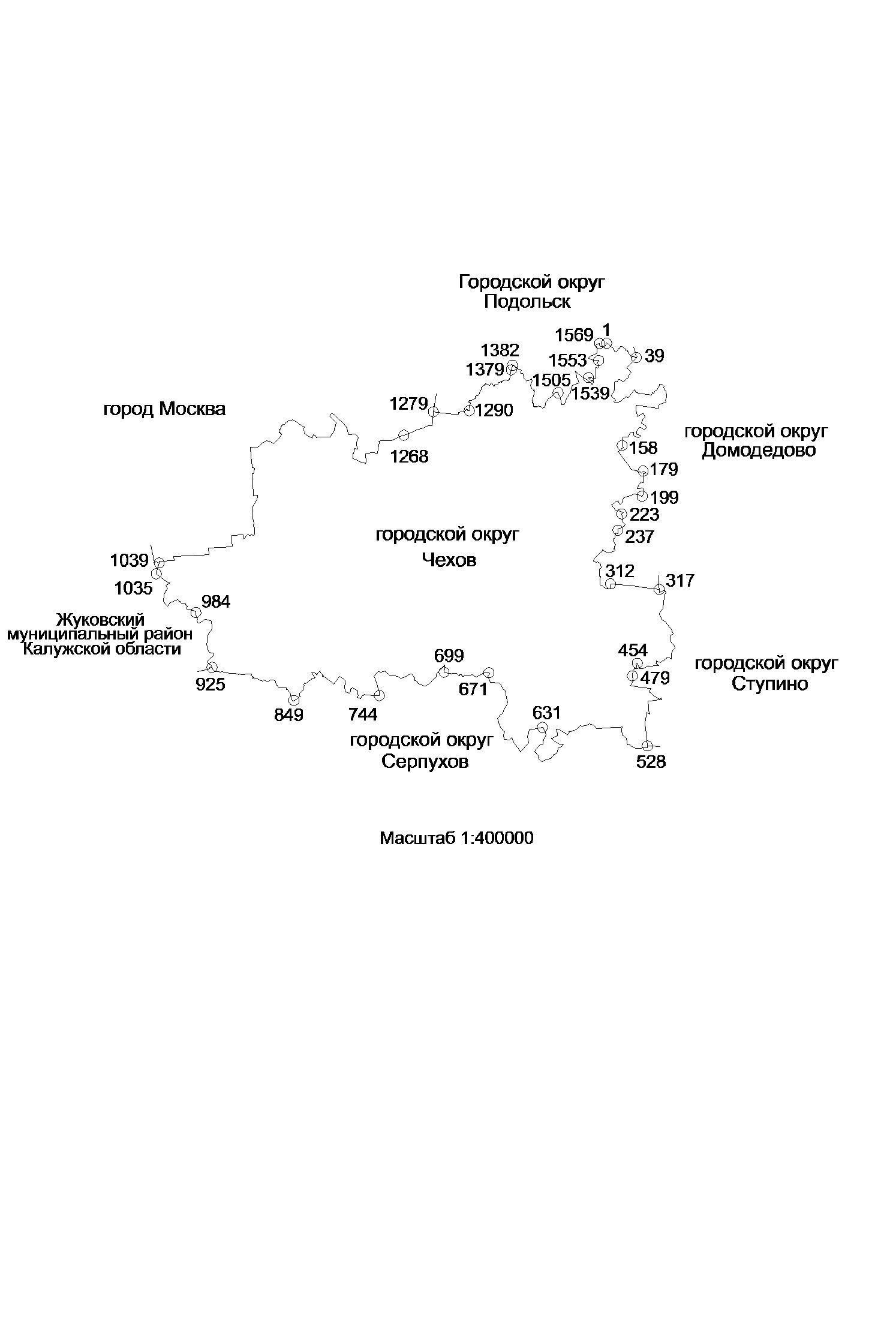 »;часть 1 изложить в следующей редакции:«1. Площадь территории городского округа Чехов составляет 86538 га.»;в части 3:пункт 4 изложить в следующей редакции: «4) от точки 179 граница проходит общим направлением на юг по восточным границам села Талалихино, административно подчиненного городу Чехов Московской области, далее на северо-запад, юго-запад, северо-восток. юго-восток, огибая с левой стороны военный городок «Степыгино», далее на юго-запад по юго-восточной границе 40 квартала Молодинского участкового лесничества до юго-восточного угла указанного квартала (точка 199);»;2) в приложении 2:строки 187 – 195 признать утратившими силу;дополнить строками 1871 – 1951 следующего содержания:«».Статья 3Настоящий Закон вступает в силу через десять дней после 
его официального опубликования.Губернатор Московской области 						                А.Ю. Воробьев ______    _________________Принят постановлением Московской областной Думыот ___________ № _________12611407235.802199508.5512621407421.232199448.2212631407540.962199379.5912641407520.302199070.2812651407511.292198935.3312661407640.632199013.3112671408033.152199249.9612681408016.682199402.3512691408030.812199428.291871408030.812199428.291881408016.682199402.351891408033.152199249.961901407640.632199013.311911407511.292198935.331921407520.302199379.591931407540.962199379.591941407421.232199448.221951407235.802199508.55